Pre- School Daily Routine 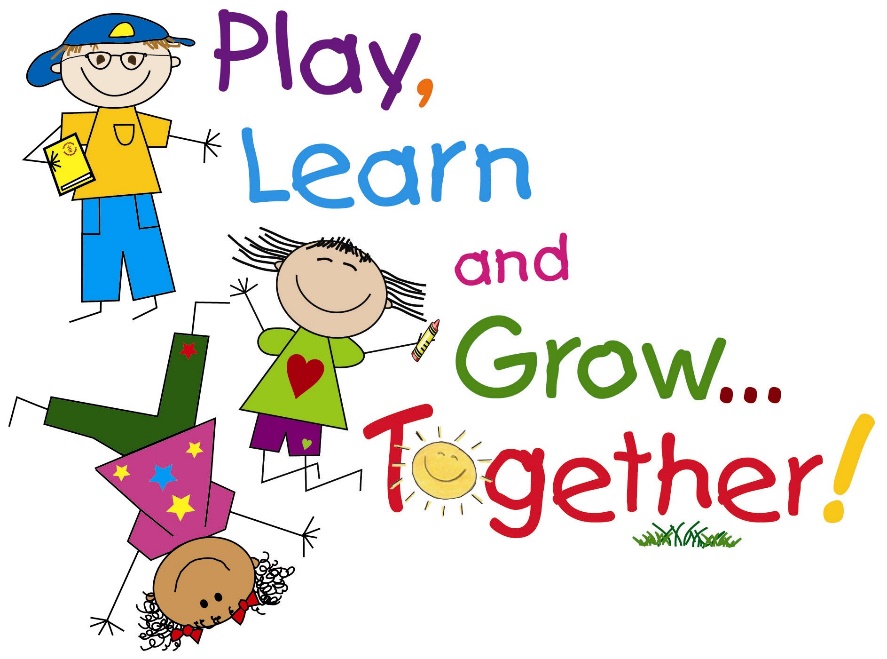 7.30am-9.00am: Breakfast & Free Play 9.00am-9.15am: Circle Time9.15am-9.45am: Playground 9.45am- 12 noon Morning: - Free flow play, creative, sensory, rolling snack, stories/ singing, music/ dance 12 noon- 1pm: - Lunch & Free play 1pm- 1.30pm: - Playground 1.30pm- 1.45pm Phonics/ Maths 1.45pm- 3.30pm Afternoon: - 	Free play, creative, sensory, rolling snack, stories/ singing, outside free flow, yoga/ mindfulness 3.45pm- 6pm: - Tea & free play 